ҠАРАР	                                                                 РЕШЕНИЕОб отмене решение Совета  от  10.02.2017 г. №109 на основании протеста прокуратуры Кугарчинского района от 30.09.2019 годаРассмотрев протест прокуратуры Кугарчинского  района от 30.09.2019 г №39д-2019 на решение  Совета сельского поселения Нукаевский  сельсовет   «Об утверждении Положения о порядке организации и осуществления приема граждан депутатами  Совета сельского  поселения Нукаевский  сельсовет муниципального района Кугарчинский район Республики Башкортостан» Совет сельского  поселения Нукаевский   сельсовет                                                           РЕШИЛ:
       1. Протест  прокуратуры  Кугарчинского  района  от 30.09.2019 года          №39д-2019г.удовлетворить.
       2. Отменить решение Совета  сельского поселения Нукаевский сельсовет   «Об утверждении Положения  о порядке организации  и осуществления приема граждан  депутатами  Совета  сельского  поселения  Нукаевский  сельсовет муниципального района Кугарчинский район Республики Башкортостан» от  10.02.2017 г.№109 и разместить на официальном сайте администрации сельского  поселения  Нукаевский   сельсовет.       3. Решение вступает в силу со дня его опубликования (обнародования).
      4.  Контроль исполнения настоящего постановления оставляю за собой.Глава сельского поселения                                             Р.З.БайгубаковБАШҠОРТОСТАН  РЕСПУБЛИКАҺЫКүгәрсен районымуниципаль районыныңНуҡай  ауыл Советыауыл  биләмәһе СоветыБАШҠОРТОСТАН  РЕСПУБЛИКАҺЫКүгәрсен районымуниципаль районыныңНуҡай  ауыл Советыауыл  биләмәһе Советы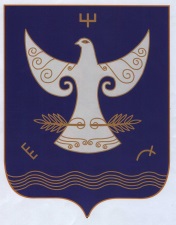 РЕСПУБЛИКАБАШКОРТОСТАНСовет сельскогопоселения  Нукаевский  сельсоветмуниципального     районаКугарчинский  район453344, Нукай  ауылы  Салауат Юлаев  урамы ,2ател.2-60-41453344, с.Нукаево ,ул. Салавата Юлаева ,2ател. 2-60-41453344, с.Нукаево ,ул. Салавата Юлаева ,2ател. 2-60-41   «01» октябрь  2019 й.   №19«01» октября 2019 г.